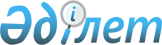 Жамбыл облысында тұрақты тұратын Қазақстан Республикасы азаматтарының жекелеген санаттарына, амбулаториялық емделу кезінде қосымша тегін медициналық көмектің кепілдік берілген көлемін, оның ішінде дәрілік заттарды, мамандандырылған емдік өнімдер мен медициналық бұйымдарды беру туралыЖамбыл облыстық мәслихатының 2022 жылғы 29 шілдедегі № 19-12 шешімі. Қазақстан Республикасының Әділет министрлігінде 2022 жылғы 1 тамызда № 28970 болып тіркелді
      "Халық денсаулығы және денсаулық сақтау жүйесі туралы" Қазақстан Республикасы Кодексінің 12-бабы 1-тармағының 5) тармақшасына сәйкес Жамбыл облыстық мәслихаты ШЕШТІ:
      1. Жамбыл облысында тұрақты тұратын Қазақстан Республикасы азаматтарының жекелеген санаттарына, амбулаториялық емделу кезінде қосымша тегін медициналық көмектің кепілдік берілген көлемі, оның ішінде дәрілік заттар, мамандандырылған емдік өнімдер мен медициналық бұйымдар, осы шешімнің қосымшасына сәйкес берілсін.
      2. Осы шешім оның алғашқы ресми жарияланған күнінен кейін күнтізбелік он күн өткен соң қолданысқа енгізіледі. Жамбыл облысында тұрақты тұратын Қазақстан Республикасы азаматтарының жекелеген санаттарына амбулаториялық емделу кезінде қосымша берілетін тегін медициналық көмектің кепілдік берілген көлемінің, оның ішінде дәрілік заттардың, мамандандырылған емдік өнімдер мен медициналық бұйымдардың тізбесі
      Қосымша тегін берілетін мамандандырылған емдік өнімдер тізбесі
      1. Целиакия ауруы бар азаматтарға "Глютенсіз нан пісіруге арналған ұн қоспасы".
      2. Целиакия ауруы бар азаматтарға "Глютенсіз әмбебап ұн қоспасы".
      3. Целиакия ауруы бар азаматтарға "Глютенсіз макарон өнімдері".
      4. Целиакия ауруы бар азаматтарға "Глютенсіз печенье".
      5. Целиакия ауруы бар азаматтарға "Глютенсіз вафли".
					© 2012. Қазақстан Республикасы Әділет министрлігінің «Қазақстан Республикасының Заңнама және құқықтық ақпарат институты» ШЖҚ РМК
				
      Жамбыл облыстық 

      мәслихатының хатшысы 

М. Сарыбеков
Жамбыл облыстық 
мәслихатының 2022 жылғы 
29 шілдедегі № 19-12 шешімге 
қосымша
№
АХЖ-10 коды бойынша
Аурулардың халықаралық жіктемесі бойынша ауру (топ) –
(бұдан әрі-АХЖ-10)
Сирек аурулардың синонимдері мен атаулары
Дәрілік заттың атауы
1
2
3
4
5
1
А15.0-А19.0
Дәріге төзімді туберкулез
Өкпе және өкпеден тыс оқшаулаудың көптеген дәрілерге көнбейтін туберкулез
Өкпе және өкпеден тыс жерде кең дәріге төзімді туберкулез
Өкпе және өкпеден тыс жерде кең дәріге төзімді туберкулез
Клофазимин
2
А 22
Сібір жарасы
Bacillus anthracis туындаған сібір жарасы 
Ойық жаралы сібірге қарсы 
вакцина
3
А 98.0
Қырым геморрагиялық қызбасы
Конго вирусынан туындаған Қырым геморрагиялық қызбасы
Рибавирин
4
В 50 В 53
Безгек
Pl. Falciparum, Pl. ovale, Pl.​Vivax, Pl. Malariae туындаған безгек
Хинин
4
В 50 В 53
Безгек
Pl. Falciparum, Pl. ovale, Pl.​Vivax, Pl. Malariae туындаған безгек
Мефлохин гидрохлорид
4
В 50 В 53
Безгек
Pl. Falciparum, Pl. ovale, Pl.​Vivax, Pl. Malariae туындаған безгек
Артесунат
4
В 50 В 53
Безгек
Pl. Falciparum, Pl. ovale, Pl.​Vivax, Pl. Malariae туындаған безгек
Примахин
4
В 50 В 53
Безгек
Pl. Falciparum, Pl. ovale, Pl.​Vivax, Pl. Malariae туындаған безгек
Хлорохин
4
В 50 В 53
Безгек
Pl. Falciparum, Pl. ovale, Pl.​Vivax, Pl. Malariae туындаған безгек
Галофантрин
5
В 55
Лейшманиоз
Лейшманиоз
Амфотерицин В
5
В 55
Лейшманиоз
Лейшманиоз
Паромомицина сульфат
5
В 55
Лейшманиоз
Лейшманиоз
Милтефозин
6
С 11
Мұрынжұтқыншақ
тың қатерлі ісігі
Мұрын-жұтқыншақтың қатерлі ісігі (назофарингеальді карцинома)
7
С 45.0
Мезотелиома
Плевра мезотелиомасы
Митомицин С
7
С 45.0
Мезотелиома
Плевра мезотелиомасы
Пеметрексед
8
C 69.2
Көздің және оның қосалқы аппаратының, торқабықтың қатерлі ісігі
Торқабықтың қатерлі ісігі (ретинобластома)
Мелфалан
9
С71.0 – С71.9
Жоғары дәрежелі қатерлі глиальды ісіктер
Үлкен ми бөлімдерінің қатерлі ісігі. 
Ифосфамид
10
C 74.0
Бүйрек үсті безінің қатерлі ісігі
Бүйрек үсті безінің қатерлі ісігі
Циклофосфамид
11
С 80
Локализациясы нақтылаланбаған қатерлі ісік
Карцинома
Оксалиплатин
11
С 80
Локализациясы нақтылаланбаған қатерлі ісік
Карцинома
Этопозид
11
С 80
Локализациясы нақтылаланбаған қатерлі ісік
Карцинома
Идарубицин
12
С 81
Ходжкин ауруы (лимфогранулематоз)
Ходжкин ауруы
Брентуксимаб ведотин
12
С 81
Ходжкин ауруы (лимфогранулематоз)
Ходжкин ауруы
Бендамустин
12
С 81
Ходжкин ауруы (лимфогранулематоз)
Ходжкин ауруы
Треосульфан
12
С 81
Ходжкин ауруы (лимфогранулематоз)
Ходжкин ауруы
Мелфалан
12
С 81
Ходжкин ауруы (лимфогранулематоз)
Ходжкин ауруы
Филграстим
12
С 81
Ходжкин ауруы (лимфогранулематоз)
Ходжкин ауруы
Флударабин
12
С 81
Ходжкин ауруы (лимфогранулематоз)
Ходжкин ауруы
Цитарабин
12
С 81
Ходжкин ауруы (лимфогранулематоз)
Ходжкин ауруы
Циклофосфамид
12
С 81
Ходжкин ауруы (лимфогранулематоз)
Ходжкин ауруы
Пэгфилграстим
12
С 81
Ходжкин ауруы (лимфогранулематоз)
Ходжкин ауруы
Доксорубицин
13
С 83
Диффузды Ходжкиндік емес лимфома
Диффузды Ходжкиндік емес лимфома
Хлорамбуцил
13
С 83
Диффузды Ходжкиндік емес лимфома
Диффузды Ходжкиндік емес лимфома
Циклофосфамид
13
С 83
Диффузды Ходжкиндік емес лимфома
Диффузды Ходжкиндік емес лимфома
Брентуксимаб ведотин
13
С 83
Диффузды Ходжкиндік емес лимфома
Диффузды Ходжкиндік емес лимфома
Бендамустин
13
С 83
Диффузды Ходжкиндік емес лимфома
Диффузды Ходжкиндік емес лимфома
Ифосфамид
13
С 83
Диффузды Ходжкиндік емес лимфома
Диффузды Ходжкиндік емес лимфома
Треосульфан
13
С 83
Диффузды Ходжкиндік емес лимфома
Диффузды Ходжкиндік емес лимфома
Мелфалан
13
С 83
Диффузды Ходжкиндік емес лимфома
Диффузды Ходжкиндік емес лимфома
Филграстим
13
С 83
Диффузды Ходжкиндік емес лимфома
Диффузды Ходжкиндік емес лимфома
Пэгфилграстим
13
С 83
Диффузды Ходжкиндік емес лимфома
Диффузды Ходжкиндік емес лимфома
Ритуксимаб
13
С 83
Диффузды Ходжкиндік емес лимфома
Диффузды Ходжкиндік емес лимфома
Цитарабин
13
С 83
Диффузды Ходжкиндік емес лимфома
Диффузды Ходжкиндік емес лимфома
Ибрутиниб
13
С 83
Диффузды Ходжкиндік емес лимфома
Диффузды Ходжкиндік емес лимфома
Пралатрексат
14
C 88.0
Қатерлі иммунопролиферативті аурулар
Макроглобулинемия Вальденстрема
Аспарагиназа
14
C 88.0
Қатерлі иммунопролиферативті аурулар
Макроглобулинемия Вальденстрема
Меркаптопурин
14
C 88.0
Қатерлі иммунопролиферативті аурулар
Макроглобулинемия Вальденстрема
Азацитидин
15
C 90.0
Көптеген миелома және қатерлі плазмоцеллярлық ісіктер
Көптеген миелома
Брентуксимаб ведотин
15
C 90.0
Көптеген миелома және қатерлі плазмоцеллярлық ісіктер
Көптеген миелома
Бендамустин
15
C 90.0
Көптеген миелома және қатерлі плазмоцеллярлық ісіктер
Көптеген миелома
Мелфалан
15
C 90.0
Көптеген миелома және қатерлі плазмоцеллярлық ісіктер
Көптеген миелома
Даратумумаб
15
C 90.0
Көптеген миелома және қатерлі плазмоцеллярлық ісіктер
Көптеген миелома
Талидомид
15
C 90.0
Көптеген миелома және қатерлі плазмоцеллярлық ісіктер
Көптеген миелома
Леналидомид
15
C 90.0
Көптеген миелома және қатерлі плазмоцеллярлық ісіктер
Көптеген миелома
Плериксафор
15
C 90.0
Көптеген миелома және қатерлі плазмоцеллярлық ісіктер
Көптеген миелома
Карфилзомиб
15
C 90.0
Көптеген миелома және қатерлі плазмоцеллярлық ісіктер
Көптеген миелома
Бортезомиб
16
С 91.0
Лимфоидты лейкоз (лимфолейкоз)
Жедел лимфобластты лейкоз
Цитарабин
16
С 91.0
Лимфоидты лейкоз (лимфолейкоз)
Жедел лимфобластты лейкоз
Иматиниб
16
С 91.0
Лимфоидты лейкоз (лимфолейкоз)
Жедел лимфобластты лейкоз
Дазатиниб
16
С 91.0
Лимфоидты лейкоз (лимфолейкоз)
Жедел лимфобластты лейкоз
Понатиниб
16
С 91.0
Лимфоидты лейкоз (лимфолейкоз)
Жедел лимфобластты лейкоз
Блинатумомаб
16
С 91.0
Лимфоидты лейкоз (лимфолейкоз)
Жедел лимфобластты лейкоз
Пэгаспаргиназа
17
С 91.1
Лимфоидты лейкоз (лимфолейкоз)
Созылмалы лимфоцитарлы лейкоз
Венетоклакс
17
С 91.1
Лимфоидты лейкоз (лимфолейкоз)
Созылмалы лимфоцитарлы лейкоз
Филграстим
17
С 91.1
Лимфоидты лейкоз (лимфолейкоз)
Созылмалы лимфоцитарлы лейкоз
Флударабин
18
C 91.4
Лимфоидты лейкоз (лимфолейкоз)
Түкті жасушалы лейкоз
Кладрибин
18
C 91.4
Лимфоидты лейкоз (лимфолейкоз)
Түкті жасушалы лейкоз
Пентостатин
19
С 92.1
Миелоидты лейкоз (миелолейкоз)
Созылмалы миелоидты лейкоз
Дазатиниб
19
С 92.1
Миелоидты лейкоз (миелолейкоз)
Созылмалы миелоидты лейкоз
Нилотиниб
19
С 92.1
Миелоидты лейкоз (миелолейкоз)
Созылмалы миелоидты лейкоз
Бусульфан
19
С 92.1
Миелоидты лейкоз (миелолейкоз)
Созылмалы миелоидты лейкоз
Иматиниб
19
С 92.1
Миелоидты лейкоз (миелолейкоз)
Созылмалы миелоидты лейкоз
Метотрексат
19
С 92.1
Миелоидты лейкоз (миелолейкоз)
Созылмалы миелоидты лейкоз
Интерферон альфа-2b
19
С 92.1
Миелоидты лейкоз (миелолейкоз)
Созылмалы миелоидты лейкоз
Месна
19
С 92.1
Миелоидты лейкоз (миелолейкоз)
Созылмалы миелоидты лейкоз
Понатиниб
19
С 92.1
Миелоидты лейкоз (миелолейкоз)
Созылмалы миелоидты лейкоз
Бозутиниб
19
С 92.1
Миелоидты лейкоз (миелолейкоз)
Созылмалы миелоидты лейкоз
Гидроксикарбамид
19
С 92.1
Миелоидты лейкоз (миелолейкоз)
Созылмалы миелоидты лейкоз
Идарубицин
20
С 92.0 C 92.4 С 92.5
Миелоидты лейкоз (миелолейкоз)
Жедел миелоидты лейкоз 
Жедел промиелоцитарлы лейкоз Жедел миеломоноцитарлы лейкоз
Венетоклакс
20
С 92.0 C 92.4 С 92.5
Миелоидты лейкоз (миелолейкоз)
Жедел миелоидты лейкоз 
Жедел промиелоцитарлы лейкоз Жедел миеломоноцитарлы лейкоз
Третиноин
20
С 92.0 C 92.4 С 92.5
Миелоидты лейкоз (миелолейкоз)
Жедел миелоидты лейкоз 
Жедел промиелоцитарлы лейкоз Жедел миеломоноцитарлы лейкоз
Цитарабин
20
С 92.0 C 92.4 С 92.5
Миелоидты лейкоз (миелолейкоз)
Жедел миелоидты лейкоз 
Жедел промиелоцитарлы лейкоз Жедел миеломоноцитарлы лейкоз
Гемтузумаб
20
С 92.0 C 92.4 С 92.5
Миелоидты лейкоз (миелолейкоз)
Жедел миелоидты лейкоз 
Жедел промиелоцитарлы лейкоз Жедел миеломоноцитарлы лейкоз
Даунорубицин
20
С 92.0 C 92.4 С 92.5
Миелоидты лейкоз (миелолейкоз)
Жедел миелоидты лейкоз 
Жедел промиелоцитарлы лейкоз Жедел миеломоноцитарлы лейкоз
Децитабин
21
С 92.3
Миелоидты лейкоз (миелолейкоз)
Миелоидты саркома
Такролимус
22
С 93
Миелоидты лейкоз (миелолейкоз)
Моноцитарлы лейкоз
Пэгфилграстим
23
D 46
Миелодиспластикалық синдромдар
Кәмелетке толмаған созылмалы миеломоноцитарлық лейкоз, рефрактерлік анемия, артық бласттары бар рефрактерлік анемия
Леналидомид
23
D 46
Миелодиспластикалық синдромдар
Кәмелетке толмаған созылмалы миеломоноцитарлық лейкоз, рефрактерлік анемия, артық бласттары бар рефрактерлік анемия
Метотрексат
23
D 46
Миелодиспластикалық синдромдар
Кәмелетке толмаған созылмалы миеломоноцитарлық лейкоз, рефрактерлік анемия, артық бласттары бар рефрактерлік анемия
Децитабин
23
D 46
Миелодиспластикалық синдромдар
Кәмелетке толмаған созылмалы миеломоноцитарлық лейкоз, рефрактерлік анемия, артық бласттары бар рефрактерлік анемия
Цитарабин
23
D 46
Миелодиспластикалық синдромдар
Кәмелетке толмаған созылмалы миеломоноцитарлық лейкоз, рефрактерлік анемия, артық бласттары бар рефрактерлік анемия
Иммуноглобулин антитимоцитарный (кроличий)
23
D 46
Миелодиспластикалық синдромдар
Кәмелетке толмаған созылмалы миеломоноцитарлық лейкоз, рефрактерлік анемия, артық бласттары бар рефрактерлік анемия
Месна
24
D 47.1
Созылмалы миелопролиферативті ауру
Идиопатиялық миелофиброз
Руксолитиниб
25
D 56 D56.0-
D 56.2 
D 56.4 
D 57 D57.0- D57.2
Гемолитикалық анемиялар
Альфа-талассемия, бета-талассемия, дельта-бета-талассемия, ұрықтық гемоглобинді тұқым қуалайтын персистирлеу кризі бар орақ тәрізді-жасушалық анемия, кризі бар HB-SS ауруы, кризсіз орақ тәрізді-жасушалық анемия, қос гетерозиготты орақ тәрізді-жасушалық бұзылулар
Деферазирокс
26
D 59.5
Пароксизмалды түнгі гемоглобинурия (Маркиафавы-Микели)
Пароксизмалды түнгі гемоглобинурия (Маркиафавы-Микели)
Экулизумаб
27
D 61.9
Апластикалық анемия
Апластикалық анемия
Деферазирокс
27
D 61.9
Апластикалық анемия
Апластикалық анемия
Циклоспорин
27
D 61.9
Апластикалық анемия
Апластикалық анемия
Такролимус
28
D 66
Тұқым қуалайтын VIII фактор тапшылығы 
Гемофилия А
Эмицизумаб
D 67
Тұқым қуалайтын IX фактор тапшылығы 
Кристмас ауруы Гемофилия В
29
D 68.0
Виллебрандт ауруы
Ангиогемофилия 
Қан тамырларының бұзылуымен VIII фактор тапшылығы 
Тамырлы гемофилия
30
D 68.2
Басқа коагуляция факторларының тұқым қуалайтын жетіспеушілігі
Туа пайда болған афибриногенемия, VII фактор тапшылығы (тұрақты) II фактор тапшылығы (протромбин) X фактор тапшылығы (Стюарт-Прауэр)
31
D 69.3
Идиопатиялық тромбоцитопениялық пурпура
Эванс синдромы
Элтромбопаг
31
D 69.3
Идиопатиялық тромбоцитопениялық пурпура
Эванс синдромы
Ромипластим
32
D 76.0
Басқа айдарларда жіктелмеген Лангерганс жасушаларының гистиоцитозы
Гистиоцитоз
Винбластин
33
D 80
-D 84
Иммундық механизмді қамтитын жеке бұзылулар
Бастапқы иммун тапшылығы
Ингибитор С1-адам эстеразасы 
33
D 80
-D 84
Иммундық механизмді қамтитын жеке бұзылулар
Бастапқы иммун тапшылығы
Ланаделумаб
33
D 80
-D 84
Иммундық механизмді қамтитын жеке бұзылулар
Бастапқы иммун тапшылығы
Иммуноглобулин (тамырішілік енгізу үшін)
33
D 80
-D 84
Иммундық механизмді қамтитын жеке бұзылулар
Бастапқы иммун тапшылығы
Иммуноглобулин (тамырішілік енгізу үшін)
33
D 80
-D 84
Иммундық механизмді қамтитын жеке бұзылулар
Бастапқы иммун тапшылығы
Интерферон гамма
34
Е 22.8
Гипофиздің гиперфункциясының басқа жағдайлары
Орталық шығу текті ерте жыныстық жетілуі
35
Е 23.0
Гипопитуитаризм
Гипогонадотропты гипогонадизм. Өсу гормонының жеткіліксіздігі.
36
Е 70.0
Классикалық фенилкетонурия
Амин қышқылы фенилаланині метаболизмінің бұзылуымен байланысты ферментопатиялар тобының тұқым қуалайтын ауруы
Сапроптерин
37
Е 53.1
В тобының басқа дәрумендерінің жеткіліксіздігі
В6 дәруменінің жеткіліксіздігі
38
E 74.0
Гликоген сақтау аурулары
Помпе ауруы (гликогеноз 2 типа)
Алглюкозидаза
38
E 74.0
Гликоген сақтау аурулары
Помпе ауруы (гликогеноз 2 типа)
Месна
39
E 75.2
Басқа сфинголипидоздар
Фабри ауруы (-Андерсон), Гаучер ауруы (болезнь Гоше), Краббе ауруы, Нимана-Пик ауруы (тип А, В, С), Фабер синдромы, метахроматикалық лейкодистрофия, ь сульфатазам жеткіліксіздігі (бірнеше сульфатаза жеткіліксіздігі)
Имиглюцераза
39
E 75.2
Басқа сфинголипидоздар
Фабри ауруы (-Андерсон), Гаучер ауруы (болезнь Гоше), Краббе ауруы, Нимана-Пик ауруы (тип А, В, С), Фабер синдромы, метахроматикалық лейкодистрофия, ь сульфатазам жеткіліксіздігі (бірнеше сульфатаза жеткіліксіздігі)
Агалзидаза альфа
39
E 75.2
Басқа сфинголипидоздар
Фабри ауруы (-Андерсон), Гаучер ауруы (болезнь Гоше), Краббе ауруы, Нимана-Пик ауруы (тип А, В, С), Фабер синдромы, метахроматикалық лейкодистрофия, ь сульфатазам жеткіліксіздігі (бірнеше сульфатаза жеткіліксіздігі)
Агалзидаза бета
39
E 75.2
Басқа сфинголипидоздар
Фабри ауруы (-Андерсон), Гаучер ауруы (болезнь Гоше), Краббе ауруы, Нимана-Пик ауруы (тип А, В, С), Фабер синдромы, метахроматикалық лейкодистрофия, ь сульфатазам жеткіліксіздігі (бірнеше сульфатаза жеткіліксіздігі)
Велаглюцераза альфа
39
E 75.2
Басқа сфинголипидоздар
Фабри ауруы (-Андерсон), Гаучер ауруы (болезнь Гоше), Краббе ауруы, Нимана-Пик ауруы (тип А, В, С), Фабер синдромы, метахроматикалық лейкодистрофия, ь сульфатазам жеткіліксіздігі (бірнеше сульфатаза жеткіліксіздігі)
Миглустат
39
E 75.2
Басқа сфинголипидоздар
Фабри ауруы (-Андерсон), Гаучер ауруы (болезнь Гоше), Краббе ауруы, Нимана-Пик ауруы (тип А, В, С), Фабер синдромы, метахроматикалық лейкодистрофия, ь сульфатазам жеткіліксіздігі (бірнеше сульфатаза жеткіліксіздігі)
Элиглустат
39
E 75.2
Басқа сфинголипидоздар
Фабри ауруы (-Андерсон), Гаучер ауруы (болезнь Гоше), Краббе ауруы, Нимана-Пик ауруы (тип А, В, С), Фабер синдромы, метахроматикалық лейкодистрофия, ь сульфатазам жеткіліксіздігі (бірнеше сульфатаза жеткіліксіздігі)
Талиглюцераза альфа
40
E 76.0-
E 76.2
Мукополисахаридоз
Мукополисахаридоз I тип: синдромдар: Гурлер, Гурлер-Шейе, Шейе, 
мукополисахаридоз II тип: Гунтер синдромы, басқае мукополисахаридоздар: бета-глюкуронидаза жеткіліксіздігі, мукополисахаридоз III, IV, VI, VII, синдромдар: Марото-Лами (жеңіл, ауыр), Моркио (моркиотәрізді, классикалық), Санфилиппо (тип B, C, D)
Ларонидаза
40
E 76.0-
E 76.2
Мукополисахаридоз
Мукополисахаридоз I тип: синдромдар: Гурлер, Гурлер-Шейе, Шейе, 
мукополисахаридоз II тип: Гунтер синдромы, басқае мукополисахаридоздар: бета-глюкуронидаза жеткіліксіздігі, мукополисахаридоз III, IV, VI, VII, синдромдар: Марото-Лами (жеңіл, ауыр), Моркио (моркиотәрізді, классикалық), Санфилиппо (тип B, C, D)
Галсульфаза
40
E 76.0-
E 76.2
Мукополисахаридоз
Мукополисахаридоз I тип: синдромдар: Гурлер, Гурлер-Шейе, Шейе, 
мукополисахаридоз II тип: Гунтер синдромы, басқае мукополисахаридоздар: бета-глюкуронидаза жеткіліксіздігі, мукополисахаридоз III, IV, VI, VII, синдромдар: Марото-Лами (жеңіл, ауыр), Моркио (моркиотәрізді, классикалық), Санфилиппо (тип B, C, D)
Идурсульфаза
40
E 76.0-
E 76.2
Мукополисахаридоз
Мукополисахаридоз I тип: синдромдар: Гурлер, Гурлер-Шейе, Шейе, 
мукополисахаридоз II тип: Гунтер синдромы, басқае мукополисахаридоздар: бета-глюкуронидаза жеткіліксіздігі, мукополисахаридоз III, IV, VI, VII, синдромдар: Марото-Лами (жеңіл, ауыр), Моркио (моркиотәрізді, классикалық), Санфилиппо (тип B, C, D)
Элосульфаза альфа
41
E 80.2
Порфириялар
Тұқым қуалайтын копропорфирия, үзік-үзік жіті порфирия (бауыр)
Гемин
42
E 83.0
Мыс алмасуының бұзылуы
Менкес ауруы, Вильсон ауруы (Вильсона-Коновалов ауруы, гепатолентикулярлы дегенерация)
Пеницилламин
42
E 83.0
Мыс алмасуының бұзылуы
Менкес ауруы, Вильсон ауруы (Вильсона-Коновалов ауруы, гепатолентикулярлы дегенерация)
Цинка ацетат
42
E 83.0
Мыс алмасуының бұзылуы
Менкес ауруы, Вильсон ауруы (Вильсона-Коновалов ауруы, гепатолентикулярлы дегенерация)
Триентин дигидрохлорид
43
Е 84.8
Зат алмасуының бұзылуы
Кистоздық фиброз аралас форма (муковисцидоз)
Тобрамицин
43
Е 84.8
Зат алмасуының бұзылуы
Кистоздық фиброз аралас форма (муковисцидоз)
Ацетилцистеин
43
Е 84.8
Зат алмасуының бұзылуы
Кистоздық фиброз аралас форма (муковисцидоз)
Дорназа альфа
43
Е 84.8
Зат алмасуының бұзылуы
Кистоздық фиброз аралас форма (муковисцидоз)
Колистин (Колистиметат)
44
E 85.0
Нейропатиясыз тұқым қуалайтын отбасылық амилоидоз
Отбасылық Жерорта теңізінің безгегі (мерзімді ауру), тұқым қуалайтын амилоидты нефропатия
Этанерцепт
44
E 85.0
Нейропатиясыз тұқым қуалайтын отбасылық амилоидоз
Отбасылық Жерорта теңізінің безгегі (мерзімді ауру), тұқым қуалайтын амилоидты нефропатия
Инфликсимаб
44
E 85.0
Нейропатиясыз тұқым қуалайтын отбасылық амилоидоз
Отбасылық Жерорта теңізінің безгегі (мерзімді ауру), тұқым қуалайтын амилоидты нефропатия
Анакинра
44
E 85.0
Нейропатиясыз тұқым қуалайтын отбасылық амилоидоз
Отбасылық Жерорта теңізінің безгегі (мерзімді ауру), тұқым қуалайтын амилоидты нефропатия
Канакинумаб
44
E 85.0
Нейропатиясыз тұқым қуалайтын отбасылық амилоидоз
Отбасылық Жерорта теңізінің безгегі (мерзімді ауру), тұқым қуалайтын амилоидты нефропатия
Колхицин
45
Е 88.0
Плазма ақуыздары алмасуының бұзылуы
1- антитрипсин жеткіліксіздігі, бис -альбуминемия
Альфа1 антитрипсин
46
G 12.2
Қимыл-қозғалыс нейрон ауруы.
Қимыл-қозғалыс нейронның отбасылық ауруы
Амиотрофиялық бүйірлік склероз, прогрессивті жұлын бұлшықет атрофиясы
Филграстим
46
G 12.2
Қимыл-қозғалыс нейрон ауруы.
Қимыл-қозғалыс нейронның отбасылық ауруы
Амиотрофиялық бүйірлік склероз, прогрессивті жұлын бұлшықет атрофиясы
Нусинерсен
46
G 12.2
Қимыл-қозғалыс нейрон ауруы.
Қимыл-қозғалыс нейронның отбасылық ауруы
Амиотрофиялық бүйірлік склероз, прогрессивті жұлын бұлшықет атрофиясы
Рисдиплам
46
G 12.2
Қимыл-қозғалыс нейрон ауруы.
Қимыл-қозғалыс нейронның отбасылық ауруы
Амиотрофиялық бүйірлік склероз, прогрессивті жұлын бұлшықет атрофиясы
Рилузол
47
G 35
Жайылған склероз
Жайылған склероз
Диметилфумарат
47
G 35
Жайылған склероз
Жайылған склероз
Кладрибин
47
G 35
Жайылған склероз
Жайылған склероз
Натализумаб
47
G 35
Жайылған склероз
Жайылған склероз
Пэгинтерферон бета-1а
47
G 35
Жайылған склероз
Жайылған склероз
Окрелизумаб
48
G70.2
Миастения
Туа немесе жүре пайда болған миастения
49
G71.0 –G71.3
Нейро-бұлшықеттік синапс және бұлшықет аурулары
Бұлшықет дистрофиясы: Дюшен немесе Беккер түріндегі аутосомды рецессивті, ерте контрактуралары бар жауырын-перонеальды (Эмери-Дрейфус), дистальды иық-бет, аяқ-бел, көз бұлшықеттері, окулофарингеальді (окулофарингеальді). 
Штейнер миотоникалық дистрофиясы. Томсен туа пайда болған миотониясы. Исаакс нейромиотониясы. 
Туа пайда болған парамиотония. Туа пайда болған бұлшықет дистрофиясы: бұлшықет талшығының нақты морфологиялық зақымдалуымен. Орталық ядро ауруы, шағын ядролы, көп ядролы. 
Талшық түрлерінің диспропорциясы.
Миотубулярлы миопатия (орталық ядролы), немалинді (немалинді дене ауруы). 
Митохондриалды миопатия, басқа айдарларда жіктелмеген
Дефлазакорт
49
G71.0 –G71.3
Нейро-бұлшықеттік синапс және бұлшықет аурулары
Бұлшықет дистрофиясы: Дюшен немесе Беккер түріндегі аутосомды рецессивті, ерте контрактуралары бар жауырын-перонеальды (Эмери-Дрейфус), дистальды иық-бет, аяқ-бел, көз бұлшықеттері, окулофарингеальді (окулофарингеальді). 
Штейнер миотоникалық дистрофиясы. Томсен туа пайда болған миотониясы. Исаакс нейромиотониясы. 
Туа пайда болған парамиотония. Туа пайда болған бұлшықет дистрофиясы: бұлшықет талшығының нақты морфологиялық зақымдалуымен. Орталық ядро ауруы, шағын ядролы, көп ядролы. 
Талшық түрлерінің диспропорциясы.
Миотубулярлы миопатия (орталық ядролы), немалинді (немалинді дене ауруы). 
Митохондриалды миопатия, басқа айдарларда жіктелмеген
Аталурен
49
G71.0 –G71.3
Нейро-бұлшықеттік синапс және бұлшықет аурулары
Бұлшықет дистрофиясы: Дюшен немесе Беккер түріндегі аутосомды рецессивті, ерте контрактуралары бар жауырын-перонеальды (Эмери-Дрейфус), дистальды иық-бет, аяқ-бел, көз бұлшықеттері, окулофарингеальді (окулофарингеальді). 
Штейнер миотоникалық дистрофиясы. Томсен туа пайда болған миотониясы. Исаакс нейромиотониясы. 
Туа пайда болған парамиотония. Туа пайда болған бұлшықет дистрофиясы: бұлшықет талшығының нақты морфологиялық зақымдалуымен. Орталық ядро ауруы, шағын ядролы, көп ядролы. 
Талшық түрлерінің диспропорциясы.
Миотубулярлы миопатия (орталық ядролы), немалинді (немалинді дене ауруы). 
Митохондриалды миопатия, басқа айдарларда жіктелмеген
Этеплирсен
49
G71.0 –G71.3
Нейро-бұлшықеттік синапс және бұлшықет аурулары
Бұлшықет дистрофиясы: Дюшен немесе Беккер түріндегі аутосомды рецессивті, ерте контрактуралары бар жауырын-перонеальды (Эмери-Дрейфус), дистальды иық-бет, аяқ-бел, көз бұлшықеттері, окулофарингеальді (окулофарингеальді). 
Штейнер миотоникалық дистрофиясы. Томсен туа пайда болған миотониясы. Исаакс нейромиотониясы. 
Туа пайда болған парамиотония. Туа пайда болған бұлшықет дистрофиясы: бұлшықет талшығының нақты морфологиялық зақымдалуымен. Орталық ядро ауруы, шағын ядролы, көп ядролы. 
Талшық түрлерінің диспропорциясы.
Миотубулярлы миопатия (орталық ядролы), немалинді (немалинді дене ауруы). 
Митохондриалды миопатия, басқа айдарларда жіктелмеген
Голодирсен
50
G 93.4
Glut 1 жетіспеушілік синдромы
Glut I глюкоза тасымалдаушысының жетіспеушілік синдромы
Тригептаноин
51
J 84 J 84.0 J 84.1 J 84.8 J 84.9
Басқа интерстициальді өкпе аурулары
Интерстициальді өкпе ауруы, альвеолярлы және парието-альвеолярлы бұзылулар, альвеолярлы протеиноз, өкпе альвеолярлы микролитиаз, диффузды өкпе фиброзы, криптогенді фиброздаушы альвеолит, Хаммен-Рич синдромы, идиопатиялық өкпе фиброзы, лимфангиолеомиомитоз, интерстициальді пневмония нақтыланған, интерстициальді өкпе ауруы анықталмаған, интерстициальді пневмония қосымша нақтылаусыз
Пирфенидон
51
J 84 J 84.0 J 84.1 J 84.8 J 84.9
Басқа интерстициальді өкпе аурулары
Интерстициальді өкпе ауруы, альвеолярлы және парието-альвеолярлы бұзылулар, альвеолярлы протеиноз, өкпе альвеолярлы микролитиаз, диффузды өкпе фиброзы, криптогенді фиброздаушы альвеолит, Хаммен-Рич синдромы, идиопатиялық өкпе фиброзы, лимфангиолеомиомитоз, интерстициальді пневмония нақтыланған, интерстициальді өкпе ауруы анықталмаған, интерстициальді пневмония қосымша нақтылаусыз
Циклоспорин
51
J 84 J 84.0 J 84.1 J 84.8 J 84.9
Басқа интерстициальді өкпе аурулары
Интерстициальді өкпе ауруы, альвеолярлы және парието-альвеолярлы бұзылулар, альвеолярлы протеиноз, өкпе альвеолярлы микролитиаз, диффузды өкпе фиброзы, криптогенді фиброздаушы альвеолит, Хаммен-Рич синдромы, идиопатиялық өкпе фиброзы, лимфангиолеомиомитоз, интерстициальді пневмония нақтыланған, интерстициальді өкпе ауруы анықталмаған, интерстициальді пневмония қосымша нақтылаусыз
Метотрексат
51
J 84 J 84.0 J 84.1 J 84.8 J 84.9
Басқа интерстициальді өкпе аурулары
Интерстициальді өкпе ауруы, альвеолярлы және парието-альвеолярлы бұзылулар, альвеолярлы протеиноз, өкпе альвеолярлы микролитиаз, диффузды өкпе фиброзы, криптогенді фиброздаушы альвеолит, Хаммен-Рич синдромы, идиопатиялық өкпе фиброзы, лимфангиолеомиомитоз, интерстициальді пневмония нақтыланған, интерстициальді өкпе ауруы анықталмаған, интерстициальді пневмония қосымша нақтылаусыз
Метилпреднизолон
51
J 84 J 84.0 J 84.1 J 84.8 J 84.9
Басқа интерстициальді өкпе аурулары
Интерстициальді өкпе ауруы, альвеолярлы және парието-альвеолярлы бұзылулар, альвеолярлы протеиноз, өкпе альвеолярлы микролитиаз, диффузды өкпе фиброзы, криптогенді фиброздаушы альвеолит, Хаммен-Рич синдромы, идиопатиялық өкпе фиброзы, лимфангиолеомиомитоз, интерстициальді пневмония нақтыланған, интерстициальді өкпе ауруы анықталмаған, интерстициальді пневмония қосымша нақтылаусыз
Преднизолон
51
J 84 J 84.0 J 84.1 J 84.8 J 84.9
Басқа интерстициальді өкпе аурулары
Интерстициальді өкпе ауруы, альвеолярлы және парието-альвеолярлы бұзылулар, альвеолярлы протеиноз, өкпе альвеолярлы микролитиаз, диффузды өкпе фиброзы, криптогенді фиброздаушы альвеолит, Хаммен-Рич синдромы, идиопатиялық өкпе фиброзы, лимфангиолеомиомитоз, интерстициальді пневмония нақтыланған, интерстициальді өкпе ауруы анықталмаған, интерстициальді пневмония қосымша нақтылаусыз
Нинтеданиб
51
J 84 J 84.0 J 84.1 J 84.8 J 84.9
Басқа интерстициальді өкпе аурулары
Интерстициальді өкпе ауруы, альвеолярлы және парието-альвеолярлы бұзылулар, альвеолярлы протеиноз, өкпе альвеолярлы микролитиаз, диффузды өкпе фиброзы, криптогенді фиброздаушы альвеолит, Хаммен-Рич синдромы, идиопатиялық өкпе фиброзы, лимфангиолеомиомитоз, интерстициальді пневмония нақтыланған, интерстициальді өкпе ауруы анықталмаған, интерстициальді пневмония қосымша нақтылаусыз
Азатиоприн
52
I 27.0
Бастапқы өкпе гипертензиясы
Идиопатиялық өкпе артериялық гипертензиясы, тұқым қуалайтын өкпе гипертензиясы
Илопрост
52
I 27.0
Бастапқы өкпе гипертензиясы
Идиопатиялық өкпе артериялық гипертензиясы, тұқым қуалайтын өкпе гипертензиясы
Селексипаг
52
I 27.0
Бастапқы өкпе гипертензиясы
Идиопатиялық өкпе артериялық гипертензиясы, тұқым қуалайтын өкпе гипертензиясы
Бозентан
52
I 27.0
Бастапқы өкпе гипертензиясы
Идиопатиялық өкпе артериялық гипертензиясы, тұқым қуалайтын өкпе гипертензиясы
Мацитентан
52
I 27.0
Бастапқы өкпе гипертензиясы
Идиопатиялық өкпе артериялық гипертензиясы, тұқым қуалайтын өкпе гипертензиясы
Силденафил
53
K 50 K 51
Инфекциялық емес энтерит және колит
Крон ауруы, спецификалық емес ойық жаралы колит
Адалимумаб
53
K 50 K 51
Инфекциялық емес энтерит және колит
Крон ауруы, спецификалық емес ойық жаралы колит
Инфликсимаб
54
L 10 L 13.0
Буллезді бұзушылықтар
Пузырчатка, Дюринг ауруы
Микофеноловая кислота
54
L 10 L 13.0
Буллезді бұзушылықтар
Пузырчатка, Дюринг ауруы
Преднизолон
54
L 10 L 13.0
Буллезді бұзушылықтар
Пузырчатка, Дюринг ауруы
Дапсон
54
L 10 L 13.0
Буллезді бұзушылықтар
Пузырчатка, Дюринг ауруы
Дапсон
54
L 10 L 13.0
Буллезді бұзушылықтар
Пузырчатка, Дюринг ауруы
Афамеланотид
55
M04.2
Криопирин байланысты мерзімді синдромдар (CAPS)
Криопирин – байланысты синдромдар
Канакинумаб
56
M06.1
Стилл ауруы
Стилл ауруы, ересектерде дамыған
Канакинумаб
57
M 08.2
Жүйелі түрде басталатын жасөспірімдер артриті
Ювенильді идиопатиялық артрит жүйелік нұсқа
Этанерцепт
57
M 08.2
Жүйелі түрде басталатын жасөспірімдер артриті
Ювенильді идиопатиялық артрит жүйелік нұсқа
Адалимумаб
57
M 08.2
Жүйелі түрде басталатын жасөспірімдер артриті
Ювенильді идиопатиялық артрит жүйелік нұсқа
Тоцилизумаб
57
M 08.2
Жүйелі түрде басталатын жасөспірімдер артриті
Ювенильді идиопатиялық артрит жүйелік нұсқа
Инфликсимаб
57
M 08.2
Жүйелі түрде басталатын жасөспірімдер артриті
Ювенильді идиопатиялық артрит жүйелік нұсқа
Канакинумаб
58
М 30.3 М 31.3 M 31.4 М 31.8 М 32.1 М 33 М 33.2 М 34.0 M 35.2
Дәнекер тінінің жүйелік зақымдануы
Шырышты-тері лимфонодулярлы синдромы (Кавасаки), Вегенер Грануломатозы, қолқа доғасы синдромы (Такаясу), микроскопиялық полиангиит, жүйелі қызыл жегі, балалардағы Дерматомиозит, Полимиозит, Үдемелі жүйелік склероз, Бехчет ауруы
Нинтеданиб
58
М 30.3 М 31.3 M 31.4 М 31.8 М 32.1 М 33 М 33.2 М 34.0 M 35.2
Дәнекер тінінің жүйелік зақымдануы
Шырышты-тері лимфонодулярлы синдромы (Кавасаки), Вегенер Грануломатозы, қолқа доғасы синдромы (Такаясу), микроскопиялық полиангиит, жүйелі қызыл жегі, балалардағы Дерматомиозит, Полимиозит, Үдемелі жүйелік склероз, Бехчет ауруы
Белимумаб
58
М 30.3 М 31.3 M 31.4 М 31.8 М 32.1 М 33 М 33.2 М 34.0 M 35.2
Дәнекер тінінің жүйелік зақымдануы
Шырышты-тері лимфонодулярлы синдромы (Кавасаки), Вегенер Грануломатозы, қолқа доғасы синдромы (Такаясу), микроскопиялық полиангиит, жүйелі қызыл жегі, балалардағы Дерматомиозит, Полимиозит, Үдемелі жүйелік склероз, Бехчет ауруы
Инфликсимаб
58
М 30.3 М 31.3 M 31.4 М 31.8 М 32.1 М 33 М 33.2 М 34.0 M 35.2
Дәнекер тінінің жүйелік зақымдануы
Шырышты-тері лимфонодулярлы синдромы (Кавасаки), Вегенер Грануломатозы, қолқа доғасы синдромы (Такаясу), микроскопиялық полиангиит, жүйелі қызыл жегі, балалардағы Дерматомиозит, Полимиозит, Үдемелі жүйелік склероз, Бехчет ауруы
Тоцилизумаб
58
М 30.3 М 31.3 M 31.4 М 31.8 М 32.1 М 33 М 33.2 М 34.0 M 35.2
Дәнекер тінінің жүйелік зақымдануы
Шырышты-тері лимфонодулярлы синдромы (Кавасаки), Вегенер Грануломатозы, қолқа доғасы синдромы (Такаясу), микроскопиялық полиангиит, жүйелі қызыл жегі, балалардағы Дерматомиозит, Полимиозит, Үдемелі жүйелік склероз, Бехчет ауруы
Ритуксимаб
58
М 30.3 М 31.3 M 31.4 М 31.8 М 32.1 М 33 М 33.2 М 34.0 M 35.2
Дәнекер тінінің жүйелік зақымдануы
Шырышты-тері лимфонодулярлы синдромы (Кавасаки), Вегенер Грануломатозы, қолқа доғасы синдромы (Такаясу), микроскопиялық полиангиит, жүйелі қызыл жегі, балалардағы Дерматомиозит, Полимиозит, Үдемелі жүйелік склероз, Бехчет ауруы
Гидроксихлорохин
58
М 30.3 М 31.3 M 31.4 М 31.8 М 32.1 М 33 М 33.2 М 34.0 M 35.2
Дәнекер тінінің жүйелік зақымдануы
Шырышты-тері лимфонодулярлы синдромы (Кавасаки), Вегенер Грануломатозы, қолқа доғасы синдромы (Такаясу), микроскопиялық полиангиит, жүйелі қызыл жегі, балалардағы Дерматомиозит, Полимиозит, Үдемелі жүйелік склероз, Бехчет ауруы
Азатиоприн
58
М 30.3 М 31.3 M 31.4 М 31.8 М 32.1 М 33 М 33.2 М 34.0 M 35.2
Дәнекер тінінің жүйелік зақымдануы
Шырышты-тері лимфонодулярлы синдромы (Кавасаки), Вегенер Грануломатозы, қолқа доғасы синдромы (Такаясу), микроскопиялық полиангиит, жүйелі қызыл жегі, балалардағы Дерматомиозит, Полимиозит, Үдемелі жүйелік склероз, Бехчет ауруы
Метотрексат
59
Q 78.0
Аяқталған остеогенез
Аяқталмаған остеогенез
Ибандроновая кислота
60
Q 80
Туа пайда болған ихтиоз
Туа пайда болған ихтиоз (әртүрлі формалар), CHILD синдром
Изотретиноин
60
Q 80
Туа пайда болған ихтиоз
Туа пайда болған ихтиоз (әртүрлі формалар), CHILD синдром
Салициловая кислота
61
Q 81
Буллезді эпидермолиз
Буллезді эпидермолиз
Диацереин
 62
E88.1
Берардинелли-Сейп туа пайда болған жалпыланған липодистрофиясы
Берардинелли-Сейп туа біткен жалпыланған липодистрофиясы
Метрелептин
 63
G40.0- G40.9 Q85.1
Эпилепсияның сирек кездесетін және төзімді түрлері
Ерте нәрестелік эпилептикалық энцефалопатия (нәрестелік құрысулар-Вест синдромы); туберкулез склерозы (Бурневилл ауруы); Ландау-Клефнер синдромы; Балалық шақтың эпилептикалық энцефалопатиясы (Леннокс-Гасто синдромы); симптоматикалық ерте миоклониялық энцефалопатия (Отахар синдромы); баяу ұйқыдағы мәртебесі бар эпилепсия; ерте миоклониялық эпилепсия; миоклониялық абсцесс эпилепсиясы (миоклониялық синдром) Тассинари); миоклониялық-астатикалық ұстамалар (Дузе синдромы) Драве синдромы;
Адренокортикоидты гормон (АКТГ)
 63
G40.0- G40.9 Q85.1
Эпилепсияның сирек кездесетін және төзімді түрлері
Ерте нәрестелік эпилептикалық энцефалопатия (нәрестелік құрысулар-Вест синдромы); туберкулез склерозы (Бурневилл ауруы); Ландау-Клефнер синдромы; Балалық шақтың эпилептикалық энцефалопатиясы (Леннокс-Гасто синдромы); симптоматикалық ерте миоклониялық энцефалопатия (Отахар синдромы); баяу ұйқыдағы мәртебесі бар эпилепсия; ерте миоклониялық эпилепсия; миоклониялық абсцесс эпилепсиясы (миоклониялық синдром) Тассинари); миоклониялық-астатикалық ұстамалар (Дузе синдромы) Драве синдромы;
Тетракозактид
 63
G40.0- G40.9 Q85.1
Эпилепсияның сирек кездесетін және төзімді түрлері
Ерте нәрестелік эпилептикалық энцефалопатия (нәрестелік құрысулар-Вест синдромы); туберкулез склерозы (Бурневилл ауруы); Ландау-Клефнер синдромы; Балалық шақтың эпилептикалық энцефалопатиясы (Леннокс-Гасто синдромы); симптоматикалық ерте миоклониялық энцефалопатия (Отахар синдромы); баяу ұйқыдағы мәртебесі бар эпилепсия; ерте миоклониялық эпилепсия; миоклониялық абсцесс эпилепсиясы (миоклониялық синдром) Тассинари); миоклониялық-астатикалық ұстамалар (Дузе синдромы) Драве синдромы;
Этосуксимид
 63
G40.0- G40.9 Q85.1
Эпилепсияның сирек кездесетін және төзімді түрлері
Ерте нәрестелік эпилептикалық энцефалопатия (нәрестелік құрысулар-Вест синдромы); туберкулез склерозы (Бурневилл ауруы); Ландау-Клефнер синдромы; Балалық шақтың эпилептикалық энцефалопатиясы (Леннокс-Гасто синдромы); симптоматикалық ерте миоклониялық энцефалопатия (Отахар синдромы); баяу ұйқыдағы мәртебесі бар эпилепсия; ерте миоклониялық эпилепсия; миоклониялық абсцесс эпилепсиясы (миоклониялық синдром) Тассинари); миоклониялық-астатикалық ұстамалар (Дузе синдромы) Драве синдромы;
Вигабатрин
 63
G40.0- G40.9 Q85.1
Эпилепсияның сирек кездесетін және төзімді түрлері
Ерте нәрестелік эпилептикалық энцефалопатия (нәрестелік құрысулар-Вест синдромы); туберкулез склерозы (Бурневилл ауруы); Ландау-Клефнер синдромы; Балалық шақтың эпилептикалық энцефалопатиясы (Леннокс-Гасто синдромы); симптоматикалық ерте миоклониялық энцефалопатия (Отахар синдромы); баяу ұйқыдағы мәртебесі бар эпилепсия; ерте миоклониялық эпилепсия; миоклониялық абсцесс эпилепсиясы (миоклониялық синдром) Тассинари); миоклониялық-астатикалық ұстамалар (Дузе синдромы) Драве синдромы;
Сультиам
 63
G40.0- G40.9 Q85.1
Эпилепсияның сирек кездесетін және төзімді түрлері
Ерте нәрестелік эпилептикалық энцефалопатия (нәрестелік құрысулар-Вест синдромы); туберкулез склерозы (Бурневилл ауруы); Ландау-Клефнер синдромы; Балалық шақтың эпилептикалық энцефалопатиясы (Леннокс-Гасто синдромы); симптоматикалық ерте миоклониялық энцефалопатия (Отахар синдромы); баяу ұйқыдағы мәртебесі бар эпилепсия; ерте миоклониялық эпилепсия; миоклониялық абсцесс эпилепсиясы (миоклониялық синдром) Тассинари); миоклониялық-астатикалық ұстамалар (Дузе синдромы) Драве синдромы;
Лакосамид
 63
G40.0- G40.9 Q85.1
Эпилепсияның сирек кездесетін және төзімді түрлері
Ерте нәрестелік эпилептикалық энцефалопатия (нәрестелік құрысулар-Вест синдромы); туберкулез склерозы (Бурневилл ауруы); Ландау-Клефнер синдромы; Балалық шақтың эпилептикалық энцефалопатиясы (Леннокс-Гасто синдромы); симптоматикалық ерте миоклониялық энцефалопатия (Отахар синдромы); баяу ұйқыдағы мәртебесі бар эпилепсия; ерте миоклониялық эпилепсия; миоклониялық абсцесс эпилепсиясы (миоклониялық синдром) Тассинари); миоклониялық-астатикалық ұстамалар (Дузе синдромы) Драве синдромы;
Мидазолам
 63
G40.0- G40.9 Q85.1
Эпилепсияның сирек кездесетін және төзімді түрлері
Ерте нәрестелік эпилептикалық энцефалопатия (нәрестелік құрысулар-Вест синдромы); туберкулез склерозы (Бурневилл ауруы); Ландау-Клефнер синдромы; Балалық шақтың эпилептикалық энцефалопатиясы (Леннокс-Гасто синдромы); симптоматикалық ерте миоклониялық энцефалопатия (Отахар синдромы); баяу ұйқыдағы мәртебесі бар эпилепсия; ерте миоклониялық эпилепсия; миоклониялық абсцесс эпилепсиясы (миоклониялық синдром) Тассинари); миоклониялық-астатикалық ұстамалар (Дузе синдромы) Драве синдромы;
Перампанел
 63
G40.0- G40.9 Q85.1
Эпилепсияның сирек кездесетін және төзімді түрлері
Ерте нәрестелік эпилептикалық энцефалопатия (нәрестелік құрысулар-Вест синдромы); туберкулез склерозы (Бурневилл ауруы); Ландау-Клефнер синдромы; Балалық шақтың эпилептикалық энцефалопатиясы (Леннокс-Гасто синдромы); симптоматикалық ерте миоклониялық энцефалопатия (Отахар синдромы); баяу ұйқыдағы мәртебесі бар эпилепсия; ерте миоклониялық эпилепсия; миоклониялық абсцесс эпилепсиясы (миоклониялық синдром) Тассинари); миоклониялық-астатикалық ұстамалар (Дузе синдромы) Драве синдромы;
Тиагабин
 63
G40.0- G40.9 Q85.1
Эпилепсияның сирек кездесетін және төзімді түрлері
Ерте нәрестелік эпилептикалық энцефалопатия (нәрестелік құрысулар-Вест синдромы); туберкулез склерозы (Бурневилл ауруы); Ландау-Клефнер синдромы; Балалық шақтың эпилептикалық энцефалопатиясы (Леннокс-Гасто синдромы); симптоматикалық ерте миоклониялық энцефалопатия (Отахар синдромы); баяу ұйқыдағы мәртебесі бар эпилепсия; ерте миоклониялық эпилепсия; миоклониялық абсцесс эпилепсиясы (миоклониялық синдром) Тассинари); миоклониялық-астатикалық ұстамалар (Дузе синдромы) Драве синдромы;
Руфинамид
 63
G40.0- G40.9 Q85.1
Эпилепсияның сирек кездесетін және төзімді түрлері
Ерте нәрестелік эпилептикалық энцефалопатия (нәрестелік құрысулар-Вест синдромы); туберкулез склерозы (Бурневилл ауруы); Ландау-Клефнер синдромы; Балалық шақтың эпилептикалық энцефалопатиясы (Леннокс-Гасто синдромы); симптоматикалық ерте миоклониялық энцефалопатия (Отахар синдромы); баяу ұйқыдағы мәртебесі бар эпилепсия; ерте миоклониялық эпилепсия; миоклониялық абсцесс эпилепсиясы (миоклониялық синдром) Тассинари); миоклониялық-астатикалық ұстамалар (Дузе синдромы) Драве синдромы;
Фенитоин
 63
G40.0- G40.9 Q85.1
Эпилепсияның сирек кездесетін және төзімді түрлері
Ерте нәрестелік эпилептикалық энцефалопатия (нәрестелік құрысулар-Вест синдромы); туберкулез склерозы (Бурневилл ауруы); Ландау-Клефнер синдромы; Балалық шақтың эпилептикалық энцефалопатиясы (Леннокс-Гасто синдромы); симптоматикалық ерте миоклониялық энцефалопатия (Отахар синдромы); баяу ұйқыдағы мәртебесі бар эпилепсия; ерте миоклониялық эпилепсия; миоклониялық абсцесс эпилепсиясы (миоклониялық синдром) Тассинари); миоклониялық-астатикалық ұстамалар (Дузе синдромы) Драве синдромы;
Стирипентол
 63
G40.0- G40.9 Q85.1
Эпилепсияның сирек кездесетін және төзімді түрлері
Ерте нәрестелік эпилептикалық энцефалопатия (нәрестелік құрысулар-Вест синдромы); туберкулез склерозы (Бурневилл ауруы); Ландау-Клефнер синдромы; Балалық шақтың эпилептикалық энцефалопатиясы (Леннокс-Гасто синдромы); симптоматикалық ерте миоклониялық энцефалопатия (Отахар синдромы); баяу ұйқыдағы мәртебесі бар эпилепсия; ерте миоклониялық эпилепсия; миоклониялық абсцесс эпилепсиясы (миоклониялық синдром) Тассинари); миоклониялық-астатикалық ұстамалар (Дузе синдромы) Драве синдромы;
Клобазам
 63
G40.0- G40.9 Q85.1
Эпилепсияның сирек кездесетін және төзімді түрлері
Ерте нәрестелік эпилептикалық энцефалопатия (нәрестелік құрысулар-Вест синдромы); туберкулез склерозы (Бурневилл ауруы); Ландау-Клефнер синдромы; Балалық шақтың эпилептикалық энцефалопатиясы (Леннокс-Гасто синдромы); симптоматикалық ерте миоклониялық энцефалопатия (Отахар синдромы); баяу ұйқыдағы мәртебесі бар эпилепсия; ерте миоклониялық эпилепсия; миоклониялық абсцесс эпилепсиясы (миоклониялық синдром) Тассинари); миоклониялық-астатикалық ұстамалар (Дузе синдромы) Драве синдромы;
 64
Q85.0
Нейрофиброматоз 1 тип
Нейрофиброматоз I (бірінші) тип (Реклингхаузен нейрофиброматоз ауруы, Реклингхаузен ауруы, NF-1)
Селуметиниб
 65
G36.0
Оптиконевромиелит (Девик ауруы)
Оптиконевромиелит (Девик ауруы, Спектральды бұзылысы бар оптикалық нейромиелит (NMOSD), оптикалық Нейромиелит)
Сатрализумаб
 65
G36.0
Оптиконевромиелит (Девик ауруы)
Оптиконевромиелит (Девик ауруы, Спектральды бұзылысы бар оптикалық нейромиелит (NMOSD), оптикалық Нейромиелит)
Азатиоприн
 65
G36.0
Оптиконевромиелит (Девик ауруы)
Оптиконевромиелит (Девик ауруы, Спектральды бұзылысы бар оптикалық нейромиелит (NMOSD), оптикалық Нейромиелит)
Ритуксимаб
66
С47.3 С47.4 С47.5 С47.6 С47.8 С47.9 С48.0 С74.0 С74.1 С74.9 С76.0 С76.1 С76.2 С76.7 С76.8
Нейробластома
Нейробластома
Динутуксимаб бета